REFORMULATED Fresh Ginger & Green TeaNOTES:  Fragrance Load is 10% Delete ‘Candle’ or ‘Melt’ as appropriateText in red is optional and may be removedFresh Ginger & Green Tea Candle / Melt(Citral)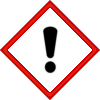 Warning:May cause an allergic skin reaction. Harmful to aquatic life with long lasting effects.Avoid breathing vapour or dust.  Avoid release to the environment.  Wear protective gloves.   IF ON SKIN:  Wash with plenty of soap and water.  If skin irritation or rash occurs:  Get medical advice/attention. Wash contaminated clothing before reuse.  Dispose of contents/container to approved disposal site in accordance with local regulations.Contains: 2,4-Dimethyl-3-cyclohexen-1-carboxaldehyde, Eugenol, Limonene, Linalool, Linalyl acetate, delta-Damascone. May produce an allergic reaction.Company Name, Company Address, Company Telephone Number